23 февраля, День защитника Отечества, стал поистине народным мужским днем. День защитников Отечества в Российской Федерации является государственным праздником. В этот день проводятся военные парады, устраивают салюты. Ветеранов армии и флота награждают орденами и медалями. 23 февраля мы традиционно празднуем День защитника Отечества, один из важнейших праздников в календаре россиян. Это не просто день почитания солдат и бойцов, служивших и защищавших страну во время войны и невзгод — знаменательная дата уже превратилась в своеобразный неофициальный «день всех мужчин». 21 февраля в ГБУ «Большетроицкий центр развития и социализации» состоялся праздничный концерт. Мужчины принимали искренние поздравления от женщин и девочек центра, пожелания мирной жизни, без войн, потерь и трагедий. 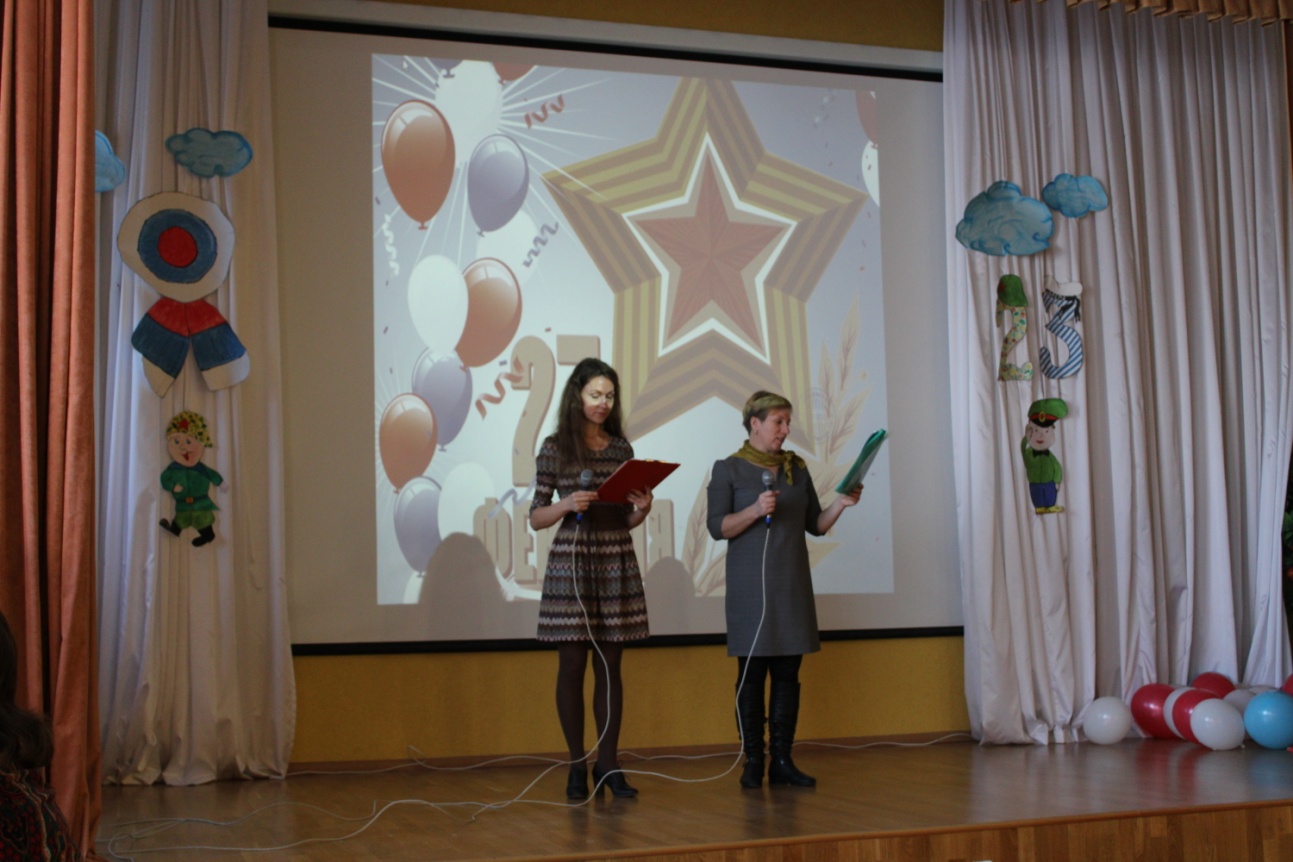 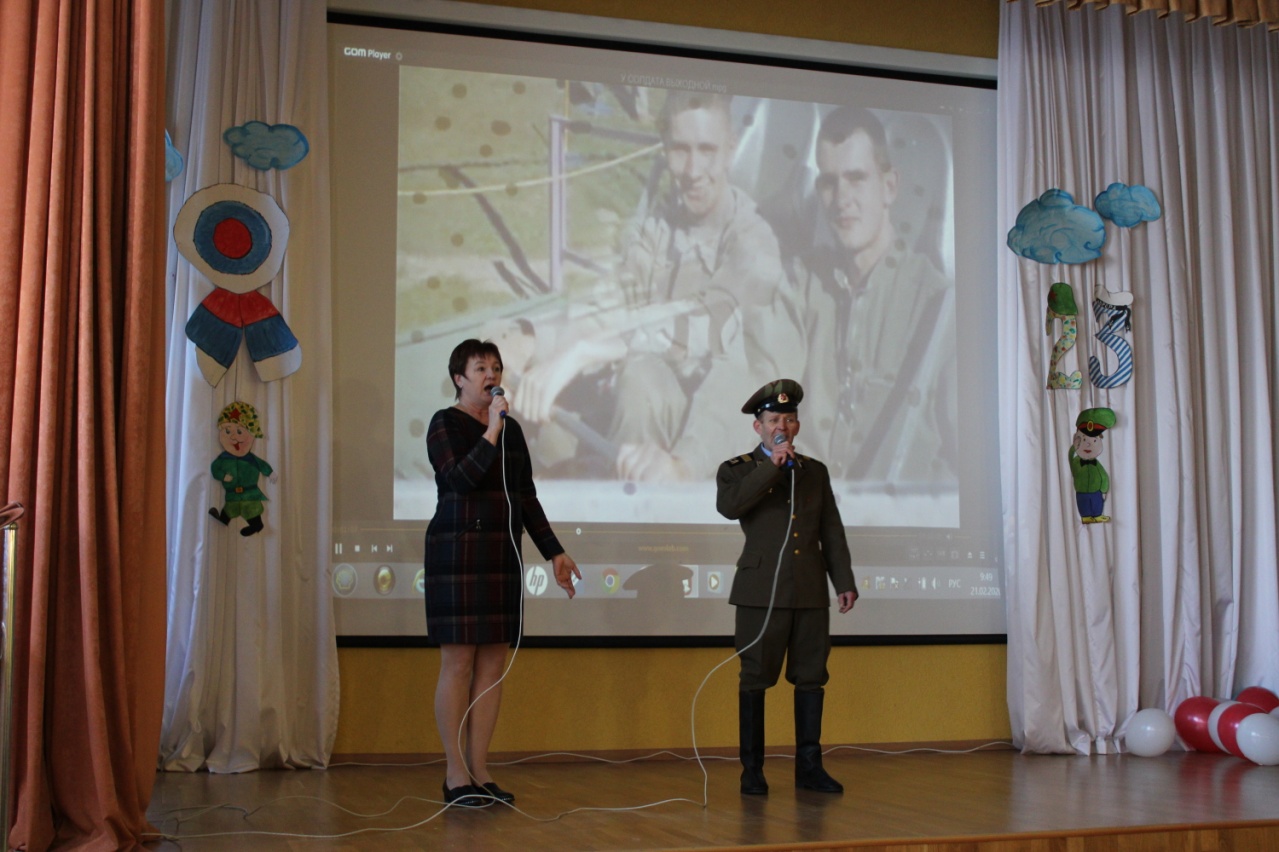 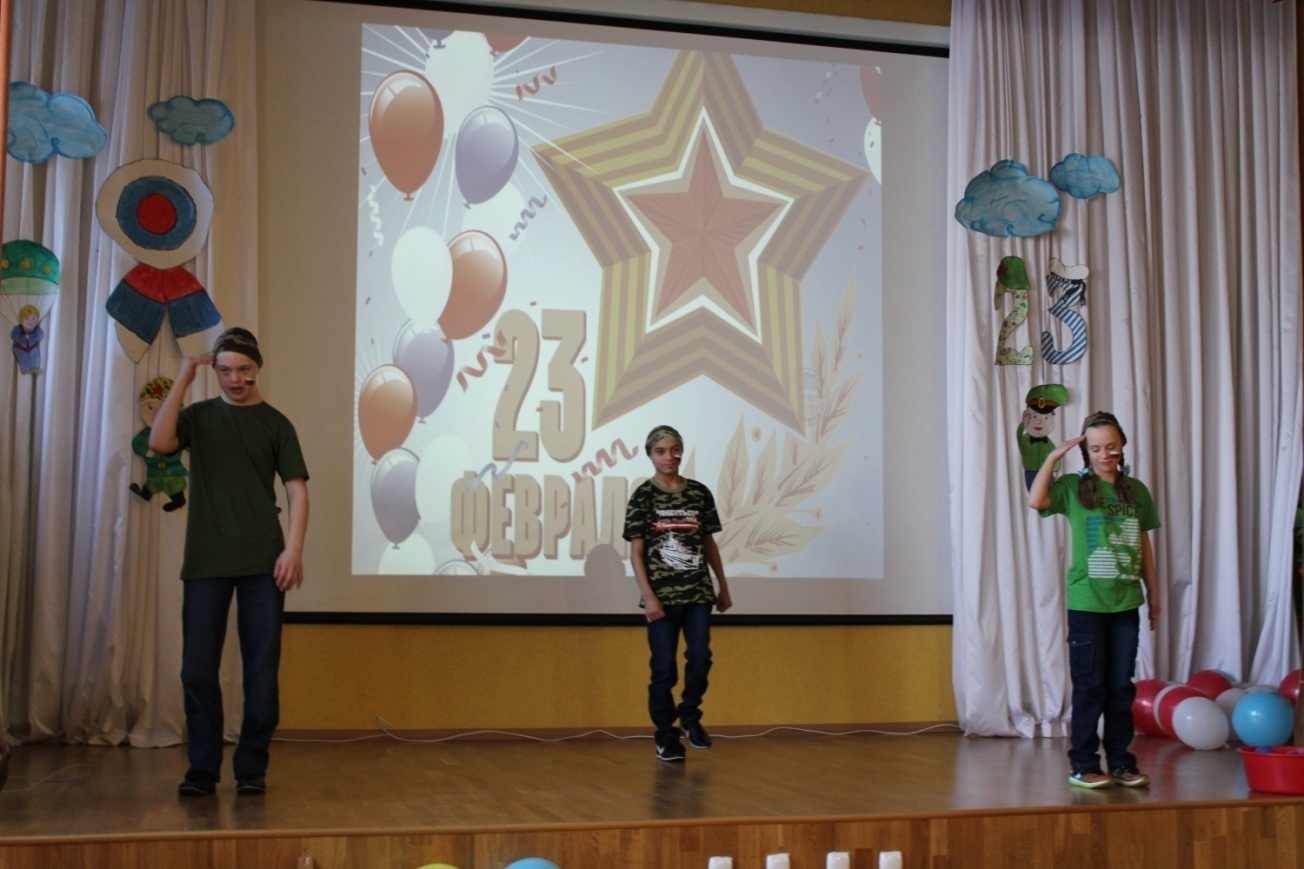 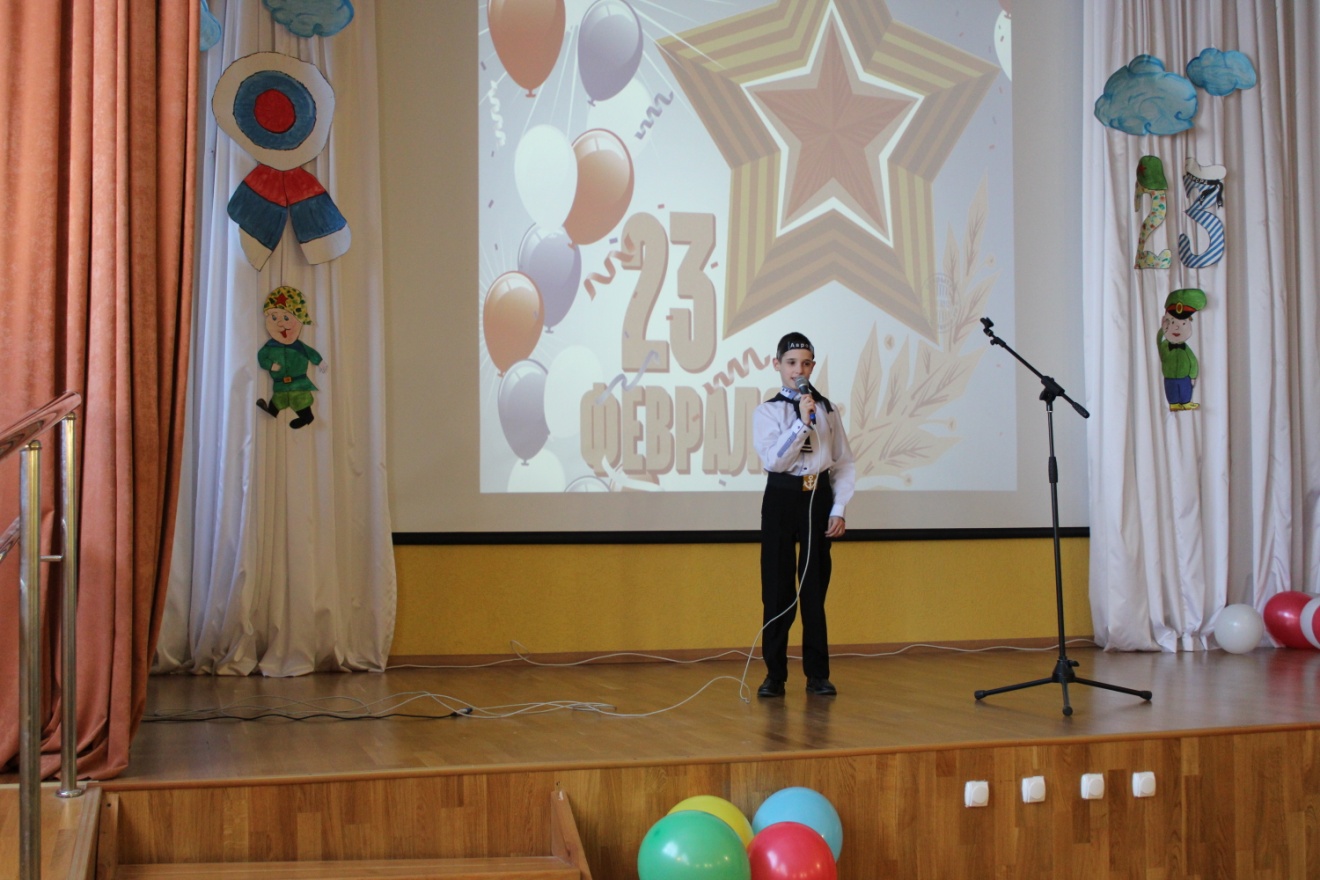 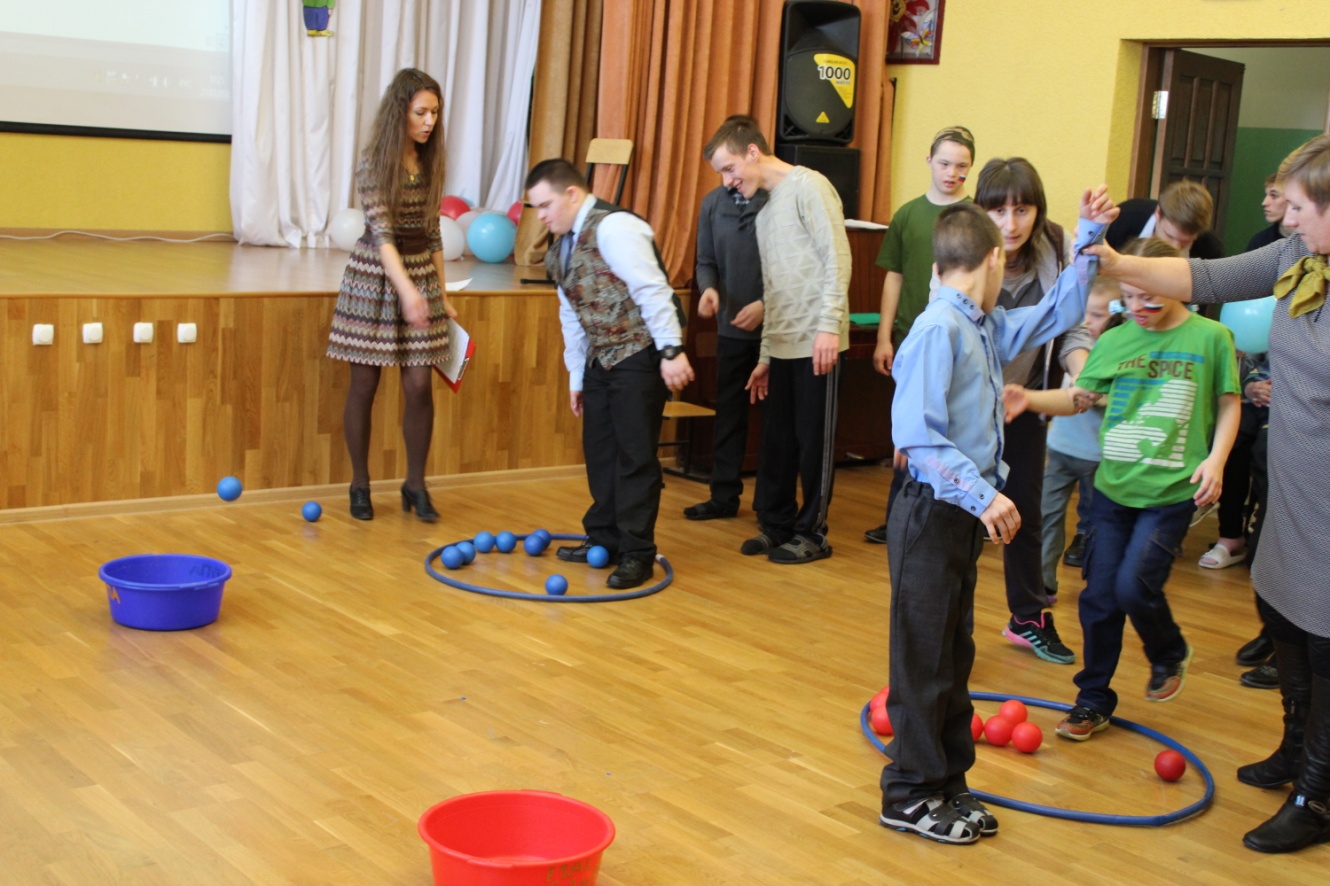 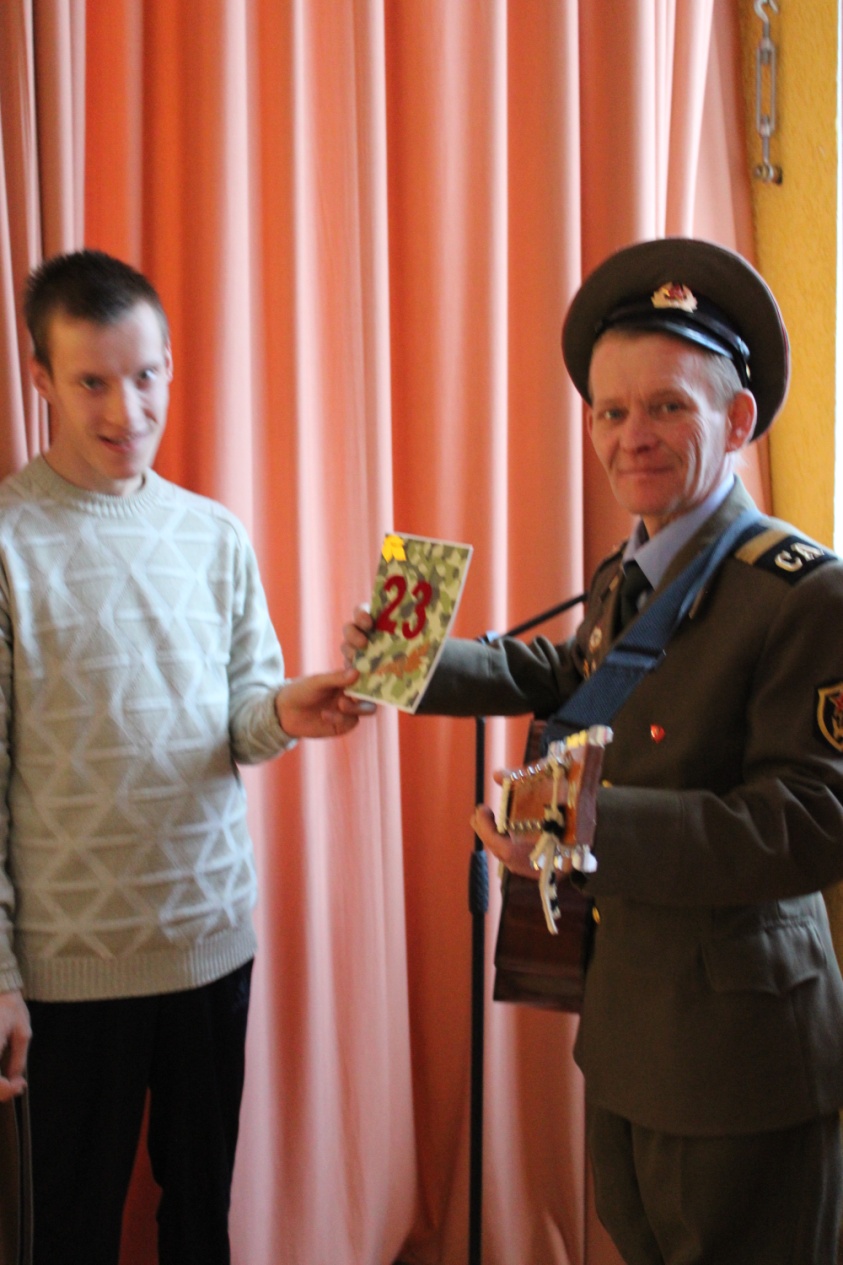 